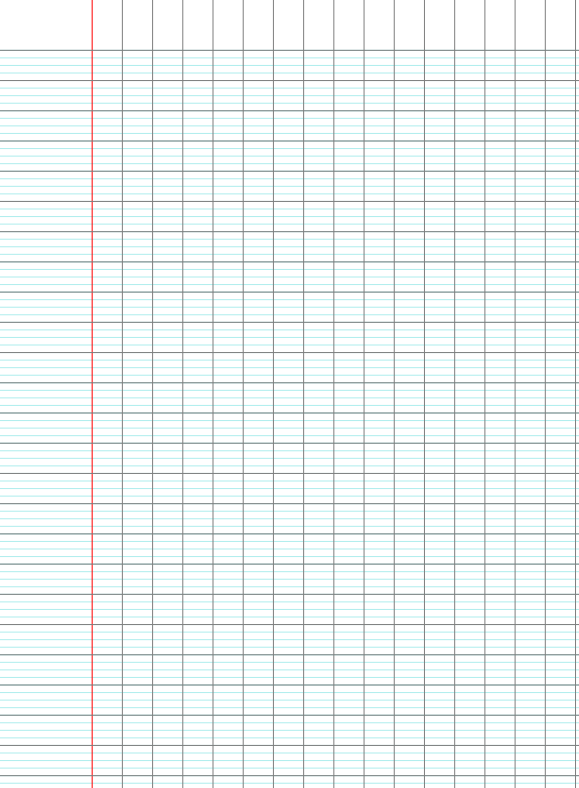 Pour finir un papier cadeau, Nicole a besoin de 80 cm de fil doré et de 28 cm supplémentaires pour faire un joli nœud.  Quel est, en mètres, la longueur de fil nécessaire ?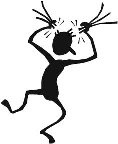 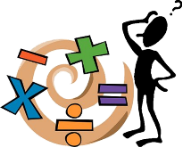 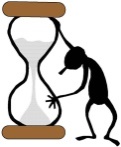 Echauffement : Colorie quand c’est juste.Calcul automatisé : Encadrer chaque nombre décimal par deux entiers consécutifs…….< 8,08 < …….	…….< 7,46 <……	…….< 46,4 <  …	…….< 58,4 <...……….< 99,6 < …….	…….< 25,1 < …..	…….< 8,64 <….	…….< 56,1 <…...…….< 26,8 < …….	…….< 15,8 < …..	…….< 44,2 < …	…….< 77,2 <…..…….< 6,11 < ……	…….< 8,91<…… …….< 3,57 <….	…….< 2,72 < .……….< 61,9 < ……	…….< 42,3 <…..   …….< 5,71 <….. …….< 47,2 <...…Problème : …………………………………………………………………..Calcul réfléchi : Nombres mystérieux : Trouve un nombre décimal qui peut correspondre :8 < ……………. < 9               10 < ………………. < 11               51 < …………………. < 52               79 < …………………< 80Problème : ……………………………………………………………………..Clap : 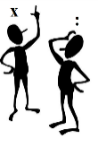 Faire une division en ligne en cherchant le quotient et le reste.Exemples : 37 : 12 = (12 x …) + … = (12 x 3) + 1                                                            quotient = 3 et reste = 1182 : 60 = ……………………………………………………………………77 : 15 = ……………………………………………………………………..50 : 12 = ………………………………………………………………………124 : 40 = ……………………………………………………………………..78 : 25 = ………………………………………………………………………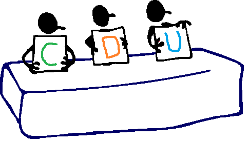 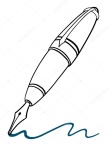 le fond…. …………………………………………………………………un bijou…. …………………………………………………………………..nu………. …………………………………………………………………..le dîner..…………………………………………………………………….pardonner…. ………………………………………………………………….tout à coup.……………………………………………………………………vite…….. ……………………………………………………………………..Lors d’un concours de lancement du disque, le vainqueur a réalisé un jet à 67,22 m, devançant le deuxième de 54 cm. Quelle est la performance du deuxième du concours ?Echauffement : Colorie quand c’est juste.Calcul automatisé : Encadrer chaque nombre décimal par deux entiers consécutifs…….< 9,32 < …….	…….< 74,6 <……	…….< 56,4 <  …	….< 528,4 <...……….< 521,6 < ….	…….< 2,51 < …..	…….< 81,64 <….	….< 516,1 <…...…….< 216,8 < ….	…….< 115,8 < ..	…….< 42,2 < …	….< 770,2 <…..…….< 69,11 < …	…….< 88,91<…… ……< 31,57 <….	….< 24,72 < .……….< 611,9 < …	…….< 47,3 <…..   …….< 54,71 <… ….< 417,2 <...…Problème : …………………………………………………………………..Calcul réfléchi : Nombres mystérieux : Trouve un nombre décimal qui peut correspondre :952 < ……………. < 953               104 < ………………. < 105               61 < …………………. < 62               91 < …………………< 92Problème : ……………………………………………………………………..Clap :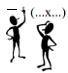 Faire une division en ligne en cherchant le quotient et le reste.Exemples : 37 : 12 = (12 x …) + … = (12 x 3) + 1                                                            quotient = 3 et reste = 1242 : 60 = ……………………………………………………………………121 : 15 = ……………………………………………………………………..61 : 12 = ………………………………………………………………………164 : 40 = ……………………………………………………………………..201 : 25 = ……………………………………………………………………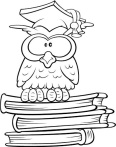 Il prit l’énorme trousseau qui pendait à sa ceinture, choisit une petite clé rouillée et ouvrit le verrou. Dans la cellule, l’homme dormait, la tête tournée vers le mur.  ► Qui sont ces deux hommes ?…………………………………………………………………………………la chèvre….. …………………………………………………………………détacher…. …………………………………………………………………..tromper……. ………………………………………………………………..venger…..…………………………………………………………………….participer……………..……………………………………………………….heureusement…………………………………………………………………quelquefois …………………………………………………………………..Une palette de porc, avec son os, pèse 2,050 kg. Désossé, le morceau de viande ne pèse plus que 1800 g.  Quelle est, en kilogramme, la masse de l’os ?Echauffement : Suis les cases contenant les bons résultats aux doubles demandés pour que le vampire rejoigne son lit.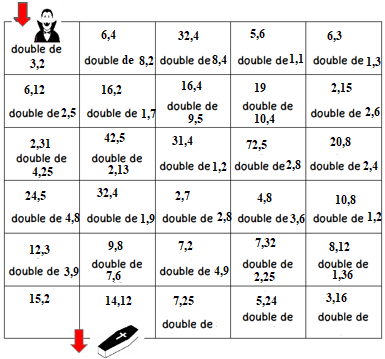 Calcul automatisé : Donne le double des nombres :3,4  ………… 	20,4  ………… 	4,3  ………… 	1,4 ………….2,3  ………… 	41,2  ………… 	2,21  ………… 	1,1  ………… 21,2  ………… 	21,43  …………  6,4  ………… 	3,8  ………… 51,2  ………… 	3,24  ………….	21,3  ………… 	5,2  ………… 8,2  ………… 	2,8  ………… 	32,5  ………… 	25,12 .………Problème : …………………………………………………………………..Calcul réfléchi : Compte mystérieuxComment faire 2,4 avec :  2    0,2   1    ……………………………………….Quel calcul donne le nombre le plus proche de 12,45 :                    2 x 6,20          6,22 x 2             6,25 x 2Problème : ……………………………………………………………………..Clap : Faire une division en ligne en cherchant le quotient et le reste.Exemples : 37 : 12 = (12 x …) + … = (12 x 3) + 1                                                            quotient = 3 et reste = 1482 : 60 = ……………………………………………………………………124 : 15 = ……………………………………………………………………..90 : 12 = ………………………………………………………………………365 : 40 = ……………………………………………………………………..177 : 25 = ……………………………………………………………………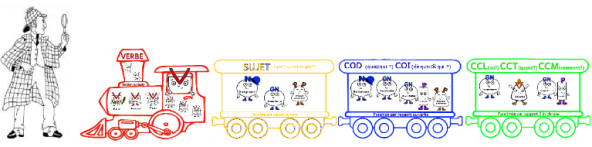                La fillette eut une bonne moyenne.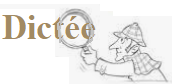 court…………………………………………………………….……………la réalité…………….………………………………………………………..un pleur ……………………………………………………………………..prouver….. ……………………..………………………………..………….dévorer……………………………………………………………………….voici……...……………………………………………………..……………naguère……………..………………………………………………………..Un boulanger range 25 baguettes de 250 grammes dans son chariot. Quelle est, en kg, la masse totale de pain transporté ? Echauffement : Suis les cases contenant les bons résultats aux doubles demandés pour que le vampire rejoigne son lit.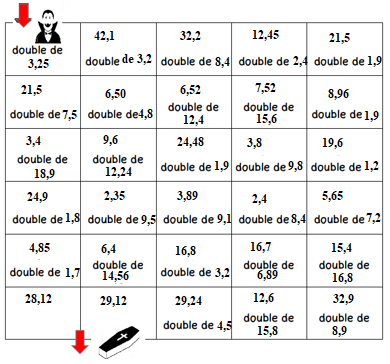 Calcul automatisé : Donne le double des nombres :28,1  ………… 	41,5  ………… 	5,3  ………… 	8,4 ………….32,4  ………… 	51,6  ………… 	6,21  ………… 	4,1  ………… 71,2  ………… 	24,41  …………  12,4  ………… 	6,8  ………… 31,4  ………… 	31,14  ………….	25,3  ………… 	10,2 ...……… 36,9  ………… 	3,8  ………… 	34,5  ………… 	26,12 .………Problème : …………………………………………………………………..Calcul réfléchi : Compte mystérieuxComment faire 9,2 avec : 4      2     0,6    ……………………………………Quel calcul donne le nombre le plus proche de 26,14 :                    2 x 13,7          13,06 x 2           13,09 x 2Problème : ……………………………………………………………………..Clap :Faire une division en ligne en cherchant le quotient et le reste.Exemples : 37 : 12 = (12 x …) + … = (12 x 3) + 1                                                            quotient = 3 et reste = 1242 : 20 = ……………………………………………………………………141 : 35 = ……………………………………………………………………..57 : 14 = ………………………………………………………………………137 : 45 = ……………………………………………………………………..231 : 25 = ……………………………………………………………………Il posa le paquet sur le comptoir et demanda :— Vous êtes sûre qu’il arrivera demain ? — Certaine, c’est un envoi express, garanti en 24 heures. 6 euros 25, s’il vous plaît.  ► Où se passe cette scène ?   …………………………………………………………………………………► Qui parle ?…………………………………………………………………………………isoler…… …………………………………………………………………propos ………………….…………………………………………………..personnel.. ……………..…………………………………………………..un tourbillon…………….………………………………………………….un époux….. ……………..………..……………………………………….quelqu’un………………………………………………………………………voilà….………………………………………………………………………..Echauffement : Colorie les cases deux par deux.Calcul automatisé : Donne le double des nombres :32,2  ………… 	12,2  ………… 	50,3  ………… 	81,4 ………41,5  ………… 	15,9  ………… 	60,21  ………… 	49,1  ………14,5  ………… 	12,6  …………    2,4  ………… 	65,8  ……… 15,7  ………… 	32,6  ………….	22,3  ………… 	17,2 ...……… 32,9  ………… 	45,9  ………… 	38,5  ………… 	24,12 .………Problème : …………………………………………………………………..Calcul réfléchi : Compte mystérieuxComment faire 24,12 avec :   2    10     2,06…………………………………Quel calcul donne le nombre le plus proche de 34,52 :                    2 x 17,25        17,28 x 2           17,52 x 2Problème : ……………………………………………………………………..Clap :Faire une division en ligne en cherchant le quotient et le reste.Exemples : 37 : 12 = (12 x …) + … = (12 x 3) + 1                                                            quotient = 3 et reste = 1182 : 30 = ……………………………………………………………………79 : 11 = ……………………………………………………………………..147 : 20 = ……………………………………………………………………244 : 40 = ……………………………………………………………………..154 : 25 = ……………………………………………………………………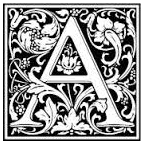 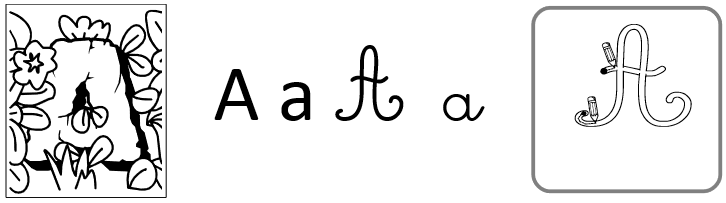 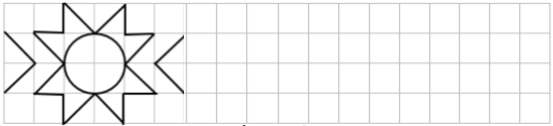 A									     AA									     AAlain							      Alaina										aAimons notre mère.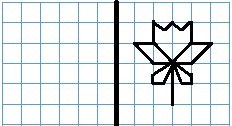 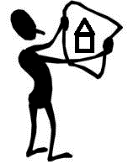 Echauffement : Colorie les cases deux par deux.Calcul automatisé : Donne le double des nombres :28,5  ………… 	14,5  ………… 	50,6  ………… 	81,1 ………36,9  ………… 	19,8  ………… 	64,1  ………… 	49,5  ………95,21  ……… 	24,5  …………    3,8  ………… 	65,1  ……… 42,9  ………… 	32,3  ………….	21,3  ………… 	17,4 ...……… 15,4  ………… 	45,1  ………… 	42,8  ………… 	24,2 .………Problème : …………………………………………………………………..Calcul réfléchi : Compte mystérieuxComment faire 32,28 avec :   2    16    0,14     ………………………………Quel calcul donne le nombre le plus proche de 49,7 :                    2 x 25,01        24,9 x 2               25 x 2Problème : ……………………………………………………………………..Clap :Faire une division en ligne en cherchant le quotient et le reste.Exemples : 37 : 12 = (12 x …) + … = (12 x 3) + 1                                                            quotient = 3 et reste = 1481 : 60 = ……………………………………………………………………275 : 30 = ……………………………………………………………………..74 : 12 = ………………………………………………………………………89 : 11 = ……………………………………………………………………..226 : 25 = ……………………………………………………………………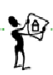 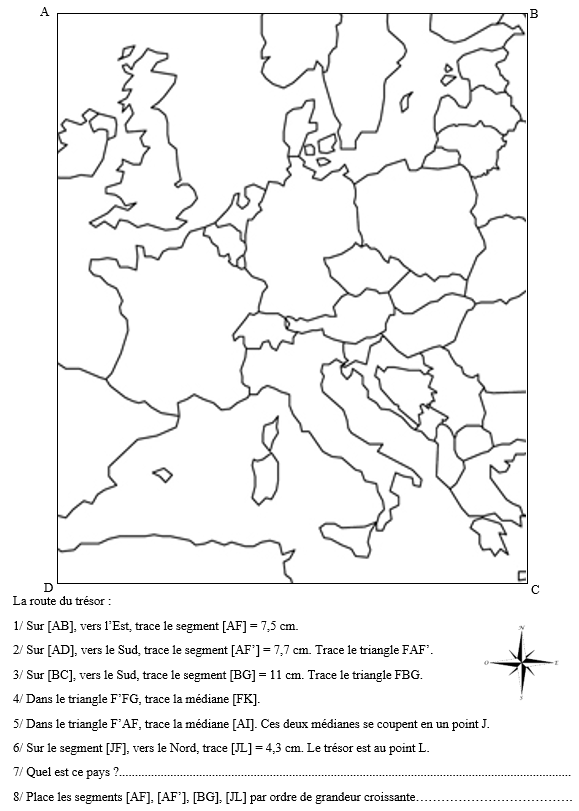 Avec une bouteille d’eau de 1,5 L, on a rempli 5 verres de 1,5 dL Quelle quantité de lait, en dL, reste-il-dans la bouteille ? Echauffement : Colorie quand c’est juste.Calcul automatisé : Encadrer chaque nombre décimal par deux entiers consécutifs…….< 19,32 < ….	…….< 78,6 <……	…….< 46,4 <  …	….< 578,4 <...……….< 541,6 < ….	…….< 21,51 < ....	…….< 91,64 <….	….< 536,1 <…...…….< 236,8 < ….	…….< 175,8 < ..	…….< 82,2 < …	….< 780,2 <…..…….< 68,11 < …	…….< 98,91<…… ……< 71,57 <….	….< 21,72 < .……….< 691,9 < …	…….< 57,3 <…..   …….< 94,71 <… ….< 497,2 <...…Problème : …………………………………………………………………..Calcul réfléchi : Nombres mystérieux : Trouve un nombre décimal qui peut correspondre :962 < ……………. < 963               114 < ………………. < 115               71 < …………………. < 72               101 < …………………< 102Problème : ……………………………………………………………………..Clap :Soustraction de nombres décimaux simples (dixièmes)Exemple : 15,7 - 0,3 =                                              15,4                                                   Exemple : 15,3 - 0,7 =                  (14 + 1,3) – 0,7                           14,6                                                   Du sable et des dunes, à perte de vue, c’est ce que Tim vit tout de suite en sortant de la carlingue éventrée. Il se mit à l’abri du soleil sous une aile. « Eh bien, cette fois-ci, je ne sais pas comment je vais m’en sortir », pensa-t-il…  ► Où est Tim ? …………………………………………………………………………………► Que lui est-il arrivé ?…………………………………………………………………………………ceci…… …………………………………………………………………ni…..………………….…………………………………………………..Echauffement et calcul automatisé : Colorie le bonhomme en suivant les chaînes de doubles de 1,2 en rouge, 1,3 en bleu, 1,4 en rose, 1,6 en vert et 1,7 en violet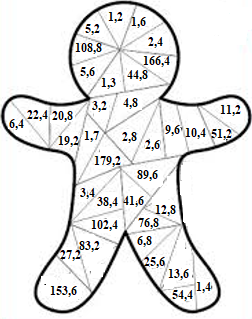 Problème : …………………………………………………………………..Calcul réfléchi : Compte mystérieuxComment faire 32,26 avec :   2    10     6,13    ………………………………Quel calcul donne le nombre le plus proche de 28,28 :                    2 x 14,13        14,18 x 2           14,12 x 2Problème : ……………………………………………………………………..Clap :Addition de nombres décimaux simples (dixièmes) Exemple : 15,3 + 0,7 =                                              16,0                                                   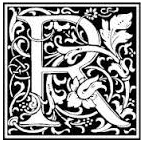 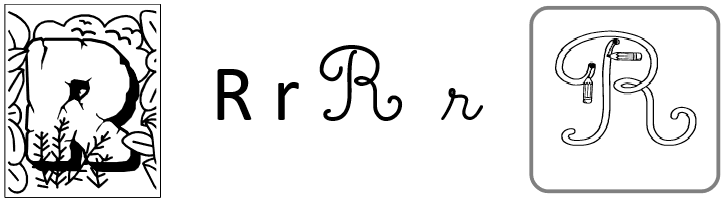 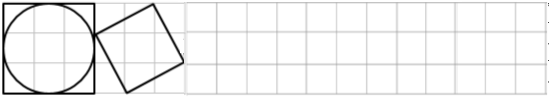 R									     RR									     RRémond						        Rémondr										 rRespectons les règlements.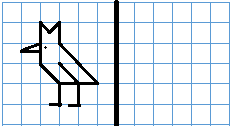 Soustraction de nombres décimaux simples (dixièmes)Exemple : 15,7 - 0,3 =                                              15,4                                                   Exemple : 15,3 - 0,7 =                  (14 + 1,3) – 0,7                           14,6                                                   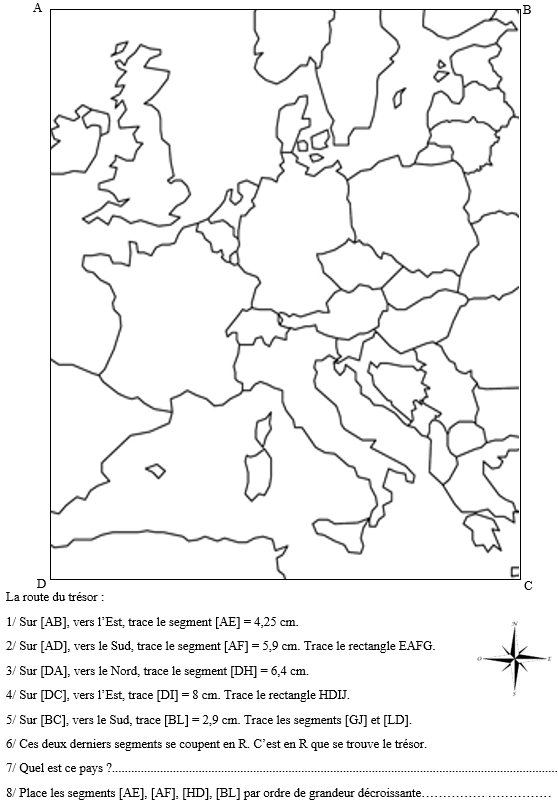 Dans un laboratoire cosmétologique, on transvase 3 litres d’une crème pour visage dans des flacons de 20 cl. Combien de flacons va-t-on remplir ? Echauffement : Complète la fleur.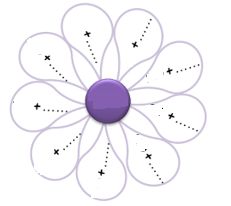 Calcul automatisé : …... + 0,3 = 1 	5,8 + ……. = 6 	6,3 + …... = 7	3,2 + ….. = 42,3 + ……= 3 	7 = 6,7 + …… 	…… + 9,9 = 10 	9,4 + ….. = 10…… + 3,4 = 4 	8,9 + ……. = 9 	1,1 + …….. = 2	4,7 + …… = 57,8 + ……. = 8 	……. + 9,7 = 10 	7,4 + …….. = 8 	2,9 + …… = 38,8 + …… = 9 	4,6 + …… = 5	   4,8 + …….. = 5	   ……..+ 2,5 = 3Problème : …………………………………………………………………..Calcul réfléchi : Compte mystérieux7,4 + …… + 2,1 = 10                       3,4 + 1,2 + …… = 10……… + 3,7 + 1,8 = 10                   8,9 - ……… = 8Problème : ……………………………………………………………………..Clap : 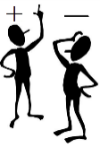 Résous les soustractions d'un nombre décimal sur un entier par jalonnement.Exemple : 31 – 1,8 = ?  0,2 + 8 + 20 + 1 = 29,2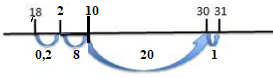 57 – 24,1 = ……………………………………………………………………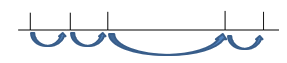 48 – 32,8 = ……………………………………………………………………57 – 45,9 = ……………………………………………………………………42 – 23,6 = ……………………………………………………………………94 – 32,7 = ……………………………………………………………………                 L’abeille prélève le miel.               . car..……………………………………………………………………guère ……..……………………………………………………………..Un tapis de bain a une longueur de 90 cm et une largeur de 60 cm. Quel est son périmètre ? Echauffement : Complète la fleur.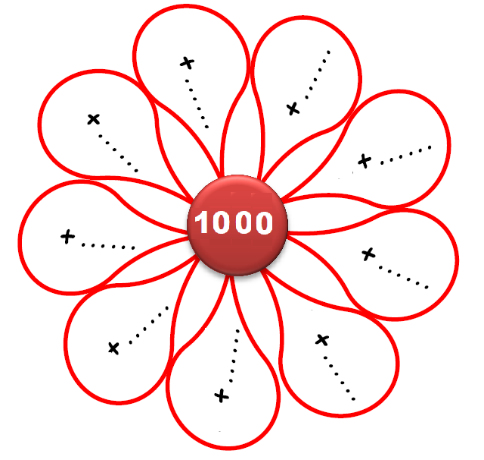 Calcul automatisé : …... + 0,3 = 7 	5,8 + ……. = 8 	6,3 + …... = 9	3,2 + ….. = 52,3 + ……= 5 	10 = 6,7 + …… 	…… + 7,9 = 10 	6,4 + ….. = 10…… + 3,4 = 8 	8,9 + ……. = 10 	1,1 + …….. = 3	4,7 + …… = 77,8 + ……. = 9 	……. + 5,7 = 10 	7,4 + …….. = 9 	2,9 + …… = 68,8 + …… = 10	4,6 + …… = 6	   4,8 + …….. = 8	   ……..+ 2,5 = 4Problème : …………………………………………………………………..Calcul réfléchi : Compte mystérieux6,4 + …… + 3,1 = 10                       3,8 + 1,6 + …… = 10……… + 4,7 + 1,7 = 10                   7,7 - ……… = 5Problème : ……………………………………………………………………..Clap :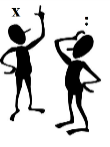 Faire une division en ligne en cherchant le quotient et le reste.Exemples : 37 : 12 = (12 x …) + … = (12 x 3) + 1                                                            quotient = 3 et reste = 170 : 15 = ……………………………………………………………………187 : 60 = ……………………………………………………………………..74 : 24 = ………………………………………………………………………89 : 19 = ……………………………………………………………………..189 : 20 = ……………………………………………………………………néanmoins…………………………………………………………………volontiers………………………………………………………………………hormis…………………………………………………………………..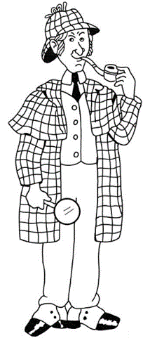 Echauffement : Colorie deux par deux pour que le total soit égal à 10.Calcul automatisé : …... + 0,4 = 1 	5,8 + ……. = 7 	7,3 + …... = 8	8,7 - ….. = 32,3 - ……= 2 	4 = 6,7 - …… 	…… + 9,1 = 10 	5,6 + ….. = 10…… + 8,4 = 10 	8,9 - ……. = 2 	1,2 + …….. = 10	4,8 + …… = 56,8 - ……. = 3 	……. + 9,8 = 10 	7,4 - …….. = 5 	3,2 + …… = 58,8 - …… = 7 	4,8 + …… = 5	   4,8 - …….. = 1	   ……..+ 2,5 = 8Problème : …………………………………………………………………..Calcul réfléchi : Compte mystérieux9,4 + …… + 0,1 = 10                       1,4 + 2,2 + …… = 10……… + 4,7 + 2,8 = 10                   6,8 - ……… = 1Problème : ……………………………………………………………………..Clap :Quel est le périmètre d’un cadre de 20 cm de longueur sur 12 cm de largeur ?Echauffement : Complète la fleur.Calcul automatisé : …... + 0,8 = 1 	5,3 + ……. = 6 	6,1 + …... = 7	3,3 + ….. = 42,7 + ……= 3 	7 = 6,3 + …… 	…… + 9,8 = 10 	9,5 + ….. = 10…… + 3,5 = 4 	8,3 + ……. = 9 	1,7 + …….. = 2	4,8 + …… = 57,9 + ……. = 8 	……. + 9,4 = 10 	7,8 + …….. = 8 	2,7 + …… = 38,5 + …… = 9 	4,1 + …… = 5	   4,7 + …….. = 5	   ……..+ 2,3 = 3Problème : …………………………………………………………………..Calcul réfléchi : Compte mystérieux5,4 + …… + 0,1 = 10                      4,4 + 2,2 + …… = 10……… + 2,7 + 1,9 = 10                   9,9 - ……… = 8Problème : ……………………………………………………………………..Clap : 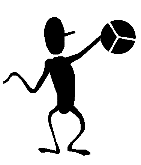 Fais les additions simples de fractionExemple : 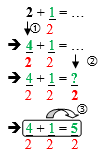                  Demain, la poule pondra des œufs.               . quiconque..……………………………………………………………………cela ……..……………………………………………………………..hier ……..……………………………………………………………..Le côté d’un échiquier mesure 20 cm. Quel est son périmètre ?Echauffement : Complète la fleur.Calcul automatisé : …... + 1,3 = 7 	4,8 + ……. = 8 	7,3 + …... = 9	4,2 + ….. = 54,3 + ……= 5 	10 = 3,7 + …… 	…… + 2,9 = 10 	9,4 + ….. = 10…… + 8,4 = 9	2,9 + ……. = 10 	2,1 + …….. = 3	3,7 + …… = 76,8 + ……. = 9 	……. + 4,7 = 10 	6,4 + …….. = 9 	3,9 + …… = 65,8 + …… = 10	3,6 + …… = 6	   5,8 + …….. = 8	   ……..+ 3,5 = 4Problème : …………………………………………………………………..Calcul réfléchi : Compte mystérieux6,4 + …… + 3,1 = 10                       1,8 + 1,6 + …… = 10……… + 2,7 + 1,8 = 10                   9,7 - ……… = 5Problème : ……………………………………………………………………..Clap : Fais les additions simples de fractionExemple : hélas…….…………………………………………………………………….quoi……..……………………………………………………………………cependant…..………………………………………………………………..Echauffement : Colorie deux par deux pour que le total soit égal à 10.Calcul automatisé : …... + 0,5 = 1 	5,7 + ……. = 7 	7,2 + …... = 8	8,6 - ….. = 35,3 - ……= 2 	4 = 6,1 - …… 	…… + 9,4 = 10 	5,5 + ….. = 10…… + 8,6 = 10 	8,7 - ……. = 2 	1,3 + …….. = 10	4,9 + …… = 57,8 - ……. = 3 	……. + 9,2 = 10 	7,5 - …….. = 5 	3,3 + …… = 54,8 - …… = 1 	4,1 + …… = 5	   4,4 - …….. = 1	   ……..+ 2,3 = 8Problème : …………………………………………………………………..Calcul réfléchi : Compte mystérieux7,4 + …… + 0,2 = 10                       1,8 + 0,2 + …… = 10……… + 3,7 + 1,8 = 10                   5,8 - ……… = 1Problème : ……………………………………………………………………..Clap :Trouve les compléments à 1 unité ou 2 unités par addition :Exemple : 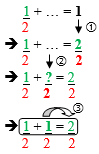 Trouve les compléments à 1 unité ou 2 unités par addition :Exemple : CM1 : Exercices sur la dictée non préparée n°30 :I / Souligne les noms communs :La chèvreLa chèvre était prise au piège, attachée à son poteau. Elle essaya de se détacher sans grand succès. Elle avait peur de se faire dévorer par le loup qui rôdait. Elle était isolée et elle avait peur, la petite chèvre. Elle fera un excellent repas pour le loup affamé. Pourquoi le fermier l’avait-il abandonnée là, si loin de la ferme ? Elle était face à son sort, face à la réalité, elle fera un délicieux dîner pour cette bête à quatre pattes sauf si le destin en voulait autrement.II/ Relève deux adjectifs qualificatifs.…………………………………………………………………………………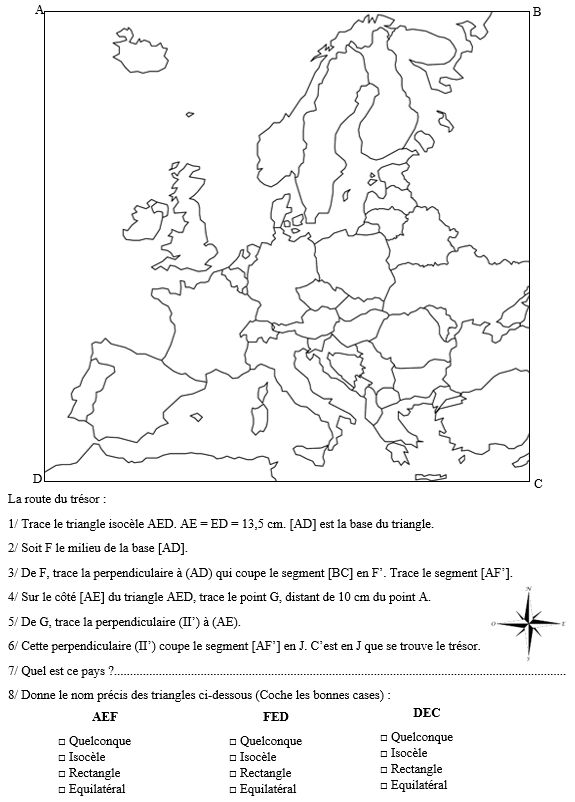 Une voiture consomme en moyenne 6 litres d’essence aux 100 km. Combien consommera-t-elle pour parcourir 50 km ? Echauffement : Compte de 9 en 9Calcul automatisé : 2 x 9 = ……….     8 x 9 = ………	   9 x 9 =……… 	……… = 0 x 9 ……… = 3 x 9      9 x 5 = ……….	   9 x 8 = ……..	……… = 4 x 9  6 x 9 =	………..    ……… = 9 x 9 	   10 x 9 = ……..	7 x 9 = ……..	……… = 1 x 9      9 x 7 = ………	   9 x 4 = ……..	9 x 1 = ……..	9 x 3 = ……….     9 x 6 = ……….	   9 x 2 = ……..	9 x 10 = ……..Problème : ……………………………………………………………………..Calcul réfléchi : x 10, 100, 1 0003 x 9 000 = ……..   …….. = 900 x 5     90 x 80 = ……..	  4 x 90 = ……..…….. = 900 x 3      90 x 90 =……..	     9 000 x 2 = ……..	 90 x 10 = …….. 6 x 900 =……..       7 x 900 =……..	       Problème : …………………………………………………………………..Clap : Fais des réductions de fractions pour retrouver les unités.Exemple : 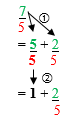   Pierre rangera les classeurs dans le petit meuble.Fanny achète deux pots de confiture identiques. Ceux-ci pèsent ensemble 780 g. Combien pèse un carton de six pots ?Echauffement : Jeu du furet à l’écrit : Je compte de 7 en 7.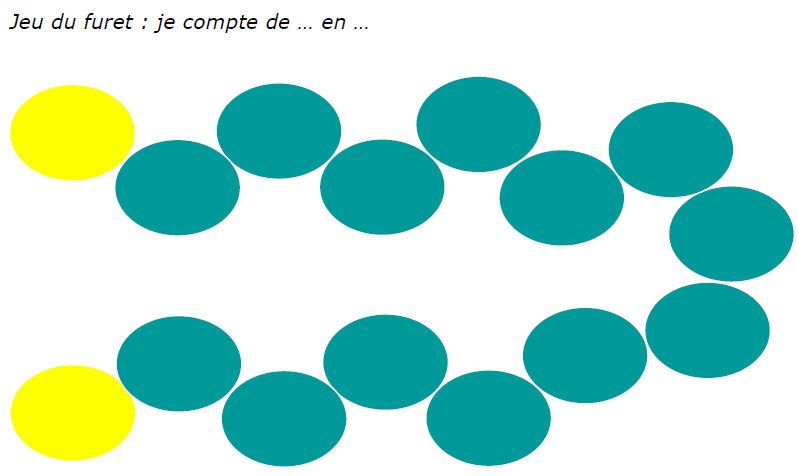 Calcul automatisé : ……… = 3 x 7      7 x 5 = ……….	7 x 8 = ……..	        ……… = 4 x 7  7 x 3 = ……….     7 x 6 = ……….	7 x 2 = ……..	       7 x 10 = ……..6 x 7 =	………..     ……… = 7 x 9 	0 x 7 = ……..	       7 x 7 = ……..	2 x 7 = ……….     8 x 7 = ………	……… = 9 x 7      ……… = 0 x 7 ……… = 1 x 7      7 x 7 = ………	7 x 4 =	……..         7 x 1 = ……..	Problème : …………………………………………………………………Calcul réfléchi : x 10, 100, 1 0003 x 7 000 = ……..   …….. = 7 000 x 5     70 x 80 = ……..	  4 x 70 = ……..…….. = 700 x 3      70 x 60 =……..	        700 x 2 = ……..	 70 x 10 = …….. 6 x 700 =……..       7 x 900 =……..	 Problème : ……………………………………………………………………Clap :Fais des réductions de fractions pour retrouver les unités.Exemple : Echauffement : Jeu du furet chut : Je compte de 7 en 7. Les cases rouges ne sont pas marquées (mais comptées)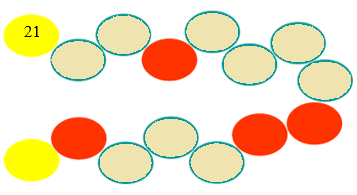 Calcul automatisé : Colorie la bonne réponse.Problème : ……………………………………………………………………Calcul réfléchi : …..... x 70 = 350	……x 700 = 0	     ……. x 7 = 14	7 x ……… = 0140 = 7 x ……           21 = 7 x ……	     70 x …….. = 630	………. x 7 = 427 x …… = 7 		70 x …. = 420	     Problème : ……………………………………………………………………Clap :Fais des réductions de fractions pour retrouver les unités.Exemple : Echauffement : Jeu du furet : Je compte de - 7 en - 7  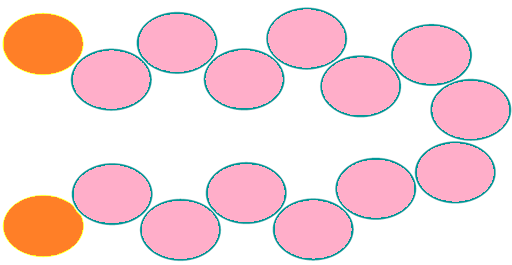 Calcul automatisé : Retrouve les opérations de la table de 7 et leurs résultats dans tous les sens. Exemple :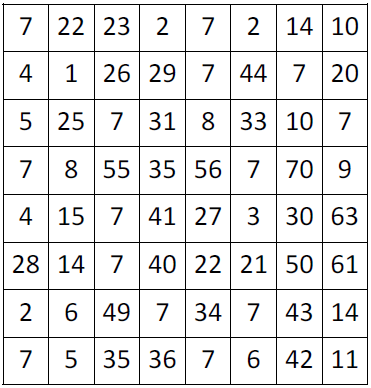 Problème : ……………………………………………………………………Calcul réfléchi :…… = 35 : 7	        70 : 7 = …….       14 : 7 = …….	   490 : 7 = …….140 : 7 = …….       21 : 7 = …….	   …….. = 630 : 7	   42 : 7 = ……. 7 : 7 = …….. 	        …….. = 420 : 7	Problème : ……………………………………………………………………Clap :Fais des réductions de fractions pour retrouver les unités.Exemple : CM1 : Exercices sur la dictée non préparée n°31 : I / Souligne les verbes et leur sujet :Un carrefour animéPlanté au ras du trottoir, un agent de police surveille le carrefour. Une file de camions et de remorques commence à se former derrière le feu rouge. Le feu vire au vert. La colonne s’ébranle dans un vacarme de moteurs. Des voitures filent déjà en sens inverse.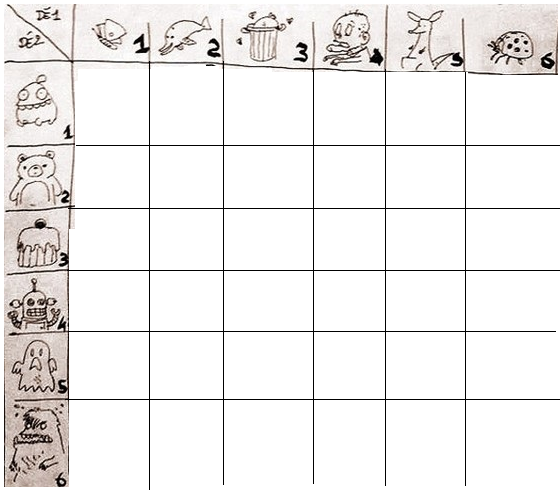 Samuel achète un chausson aux pommes au prix de 1,45 €. Quel prix paiera-t-il pour trois chaussons ?Echauffement : Jeu du furet écrit : Je compte de 7 en 7 et j’écris le double.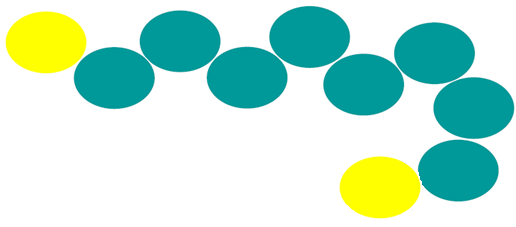 Calcul automatisé : Retrouve les résultats de la table de 7 afin de créer un dessin. Colorie uniquement les résultats de la table de 7.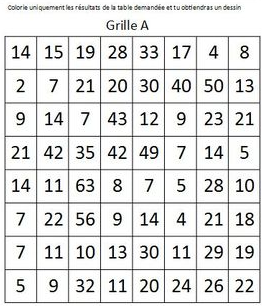 Problème :……………………………………………………………………Calcul réfléchi : ……… = 3 x 7 x 2	7 x 2 x 5 = ……….	7 x 2 x 8 = ……..7 x 3 x 2 = ……….	7 x 6 x 2  = ……….	7 x 2 x 2 = ……..		6 x 7 x 2  =………..	……… = 2 x 7 x 9 	10 x 2 x 7 = ……..		2 x 2 x 7 = ……….	Problème :……………………….…………………………………………Clap : Fais les additions simples de fractionExemple :                Hier, l’homme a donné la magnifique coupe.Echauffement : Complète le cercle en multipliant le chiffre au centre par l’anneau central pour obtenir les chiffres extérieurs.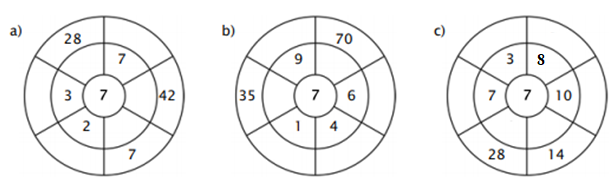 Calcul automatisé : Colorie le bon résultat de ces opérations.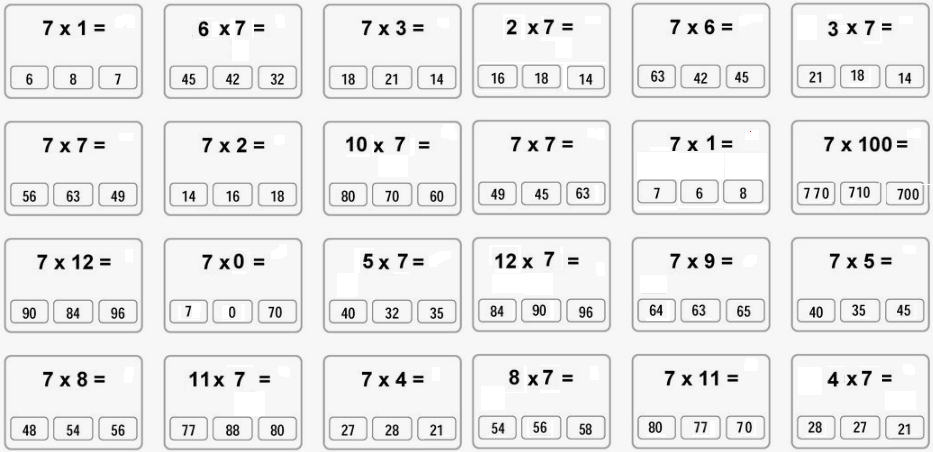 Problème : ……………………………………………………………………Calcul réfléchi : ……… = 103 x 7	 	7 x 15 = ……….		7 x 18 = ……..17 x 3 = ……….		7 x 106 = ……….		107 x 2 = ……..6 x 107 =………..		……… = 7 x 109 		10 x 17 = ……..12 x 7 = ……….		Problème : …………………………………………………………………….Clap : Fais des réductions de fractions pour retrouver les unités.Exemple : Echauffement : Suis les instructions : 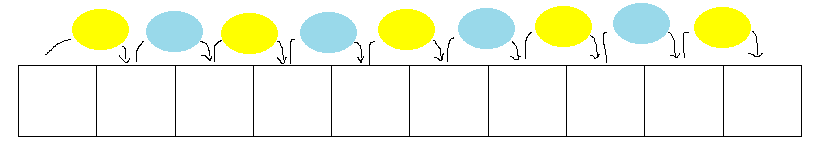 Calcul automatisé : Relie l’opération à son résultat. 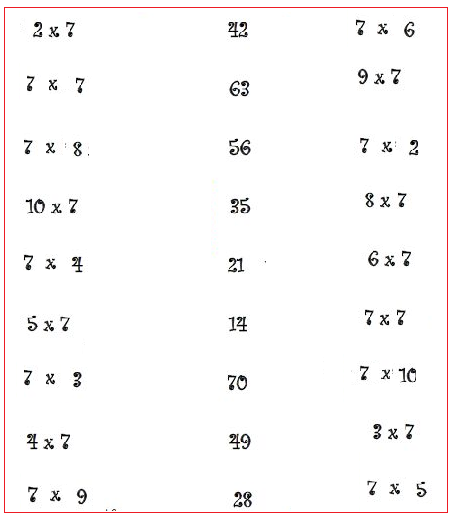 Problème :……………………………………………………………………Calcul réfléchi : 3 x 7 000 = ……..		…….. = 700 x 5  		70 x 80 = ……..140 = 7 x ……                       21 = 7 x ……			70 x ….. = 6,37 : 7 = …….. 			…….. = 420 : 7		2100 :  7 = ……2 x 2 x 7 = ……….		Problème : ……………………………………………………………………Clap :Trouve les compléments à 1 unité ou 2 unités par addition et fais des réductions de fractions pour retrouver les unités.Exemples : Echauffement : Compte de 5 en 5Calcul automatisé : ……… = 3 x 2       7 x 5 = ……….        6 x 8 = ……..	……… = 4 x 75 x 3 = ……….      4 x 6 = ……….	      4 x 4 = ……..	8 x 10 = ……..6 x 6 =	………..      ……… = 3 x 9 	      10 x 2 = ……..	6 x 3 = ……..	4 x 8 = ……….      8 x 7 = ………	       ……… = 9 x 3 	……… = 0 x 5 ……… = 1 x 7       7 x 6 = ………	       6 x 4 =……..	5 x 9 = ……..	Problème : …………………………………………………………………..Calcul réfléchi : x 10, 100, 1 0003 x 5 000 = ……..   …….. = 50 x 5       50 x 80 = ……..	  4 x 50 = ……..…….. = 500 x 3      90 x 50 =……..	      5 000 x 2 = ……..	  50 x 10 = …….. 6 x 500 =……..       7 x 500 =……..	       Problème : ……………………………………………………………………..Clap : Trouve les compléments à 1 unité des fractions décimales par addition :Exemple : 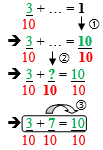 Echauffement : Compte de 6 en 6Calcul automatisé : 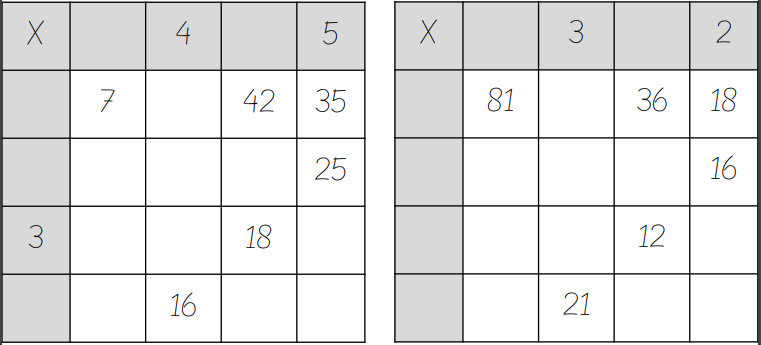 Problème : ……………………………………………………………………..Calcul réfléchi : x 10, 100, 1 0003 x 6 000 = ……..   …….. = 600 x 5     60 x 80 = ……..	  4 x 60 = ……..…….. = 600 x 3      90 x 60 =……..	     6 000 x 2 = ……..	 60 x 10 = …….. 6 x 60 =……..       7 x 600 =……..	       Problème : …………………………………………………………………..Clap :Trouve les compléments à 2 unités des fractions décimales par addition :Exemple : Echauffement : Compte de 3 en 3Calcul automatisé : 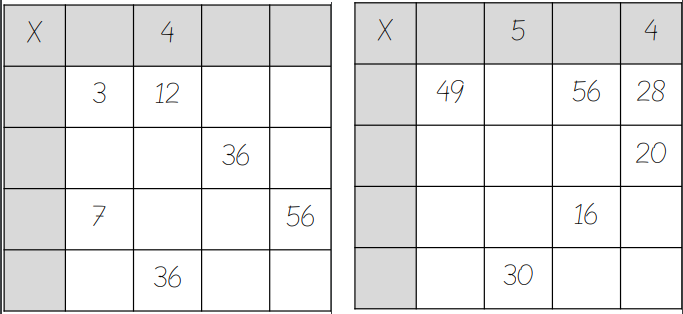 Problème : ……………………………………………………………………..Calcul réfléchi : x 10, 100, 1 0003 x 3 000 = ……..   …….. = 300 x 5     30 x 80 = ……..	  4 x 30 = ……..…….. = 300 x 3      90 x 30 =……..	      3 000 x 2 = ……..	 30 x 10 = …….. 6 x 300 =……..       7 x 300 =……..	       Problème : ……………………………………………………………………..Clap :Trouve les compléments à 1 ou 2 unités des fractions décimales par addition :Exemple : Echauffement : Compte de 8 en 8Calcul automatisé : 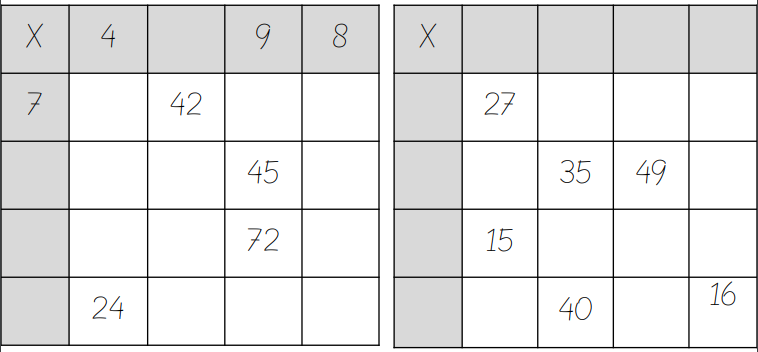 Problème : ……………………………………………………………………..Calcul réfléchi : x 10, 100, 1 0003 x 8 000 = ……..   …….. = 800 x 5     80 x 80 = ……..	  4 x 80 = ……..…….. = 800 x 3      90 x 80 =……..	     8 000 x 2 = ……..	  80 x 10 = …….. 6 x 800 =……..       7 x 800 =……..	       Problème : …………………………………………………………………..Clap :Trouve les compléments à 1 ou 2 unités des fractions décimales par addition :Exemple : ILSPrésentFuturAvoirAllerEtreChanterVendreVomirVivreEcrireILSImparfaitPassé composéAvoirAllerEtreChanterVendreVomirVivreEcrireParticipe passéParticipe présentAvoirAllerEtreChanterVendreVomirVivreEcrire1,225,418,932,529,62,431,4817,825,3050,8265,0462,969,419,212,6518,826,442,245,919,619,452,884,491,841,79,825,48,783,49,717,450,8TUPrésentFutur SimpleEtreAvoirChanterFinirVOUSPrésentFutur SimpleEtreAvoirChanterFinirTUImparfaitPassé composéEtreAvoirChanterFinirVOUSImparfaitPassé composéEtreAvoirChanterFinirPassé simple ILPassé simple ILSEtreAvoirChanterFinirTUPrésentFutur SimpleVendreAllerMangerObéirVOUSPrésentFutur SimpleVendreAllerMangerObéirTUImparfaitPassé composéVendreAllerMangerObéirVOUSImparfaitPassé composéVendreAllerMangerObéirPassé simple ILPassé simple ILSVendreAllerMangerObéir2,27,63,68,21,81,10,74,84,35,27,89,36,45,78,92,4VENIRPrésentFuturJeTuIlNousVousIlsFAIREPrésentFuturJeTuIlNousVousIlsDORMIRPrésentFuturJeTuIlNousVousIlsCROIREPrésentFuturJeTuIlNousVousIlsVENIRImparfaitPassé ComposéJeTuIlNousVousIlsFAIREImparfaitPassé ComposéJeTuIlNousVousIlsDORMIRImparfaitPassé ComposéJeTuIlNousVousIlsCROIREImparfaitPassé ComposéJeTuIlNousVousIlsPassé SimpleIlIlsVenirFaireDormirCroire1,12,72,20,18,86,35,91,25,67,88,94,44,19,97,33,7DIREPrésentFuturJeTuIlNousVousIlsCOURIRPrésentFuturJeTuIlNousVousIlsSAUTERPrésentFuturJeTuIlNousVousIlsECRIREPrésentFuturJeTuIlNousVousIlsDIREImparfaitPassé ComposéJeTuIlNousVousIlsCOURIRImparfaitPassé ComposéJeTuIlNousVousIlsSAUTERImparfaitPassé ComposéJeTuIlNousVousIlsECRIREImparfaitPassé ComposéJeTuIlNousVousIlsPassé SimpleIlIlsDireCourirSauterEcrire7 x 856644954485 x 735322842366 x 748424935547 x 964566372790 x 74217707 x 21591214217 x 427242835217 x 1701771110 x 777707107177 x 321241428277 x 756494845427 x 636484256454 x 724273528213 x 724212814272 x 79151221148 x 756644948547 x 1017707771077 x 532354228361 x 701777119 x 75664726379717